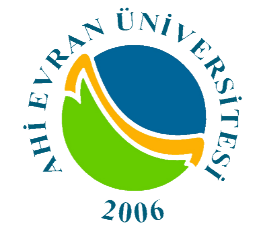 DIŞ GÖREVLENDİRME  İŞ AKIŞIDoküman NoDIŞ GÖREVLENDİRME  İŞ AKIŞIİlk Yayın TarihiDIŞ GÖREVLENDİRME  İŞ AKIŞIRevizyon TarihiDIŞ GÖREVLENDİRME  İŞ AKIŞIRevizyon NoDIŞ GÖREVLENDİRME  İŞ AKIŞISayfaAkışı AdımlarıSorumluilgiliDokümanlarGörevli MemurGörevli MemurAKAM MüdürüGörevli MemurGörevli MemurGörevli MemurGörevli Memurİlgili Evrakİlgili Evrakİlgili Evrakİlgili EvrakGiden evrak kayıt defteri Zimmet DefteriGörevlendirme Yazısıİş Akışı AdımlarıSorumluilgiliDokümanlar